 СРО  РЕГИОНАЛЬНАЯ АССОЦИАЦИЯ «СТРОИТЕЛИ ТПП РБ» ПРОТОКОЛ № 25Правления  СРО Региональной ассоциации «Строители ТПП РБ»Дата заседания: «16» мая  2019 г.Место заседания: г. Улан-Удэ, ул. Ленина, 25.Время начала заседания: «10» часов «00» минут Время окончания заседания: «10» часов «20» минут.Форма: очная.Присутствовали члены Правления Региональной ассоциации «Строители ТПП РБ» (далее – Ассоциация):  Гусляков Д.А.Доржиев Г.Ю., Цыренов Н.Г. Хусаев В.Л., Байминов В.Н.,  Гармаев А.Б., Степанов М.Ю.,  Матхеев С.С.   Отсутствовали: -Михеев А.ТКворум для проведения заседания Правления  СРО РА «Строители ТПП РБ» имеется, Правление правомочно принимать решения.Приглашенные лица: Исполнительный директор Елисафенко Владимир Леонидович;Секретарь заседания Правления    Кочетова  Лидия ВасильевнаПОВЕСТКА ДНЯ ЗАСЕДАНИЯ ПРАВЛЕНИЯ:1.Информация об организации, намеренной вступить в СРО.По вопросу   1   повестки дня :Слушали  Исполнительного директора  СРО   РА «Строители ТПП РБ»  Елисафенко В.Л., который сообщил, что  от  Акционерного  общества «Управление строительства «Бамтоннельстрой» (ИНН 5012060042) поступило заявление  о вступлении в  члены  саморегулируемой организации РА «Строители ТПП РБ»  с намерением осуществлять строительство, реконструкцию, капитальный ремонт, снос   объектов капитального строительства (кроме особо опасных, технически сложных и уникальных объектов, объектов использования атомной энергии), стоимость  которых не превышает 3 млрд. рублей . (Третий      уровень ответственности, (Фонд  ВВ  -1 500,0  тыс. руб). Данная организация с 2010 г. состояла в  пяти различных СРО.  Последней СРО, в которой состояло АО «Управление строительства «Бамтоннельстрой» являлась Ассоциация «Саморегулируемая корпорация строителей Красноярского  края», в которой  организация состояла с 31.01.2018г. по 03.04.2019г. и  была исключена из Ассоциации «Саморегулируемая корпорация строителей Красноярского  края» в апреле т.г.  в связи со сменой юридического адреса. 	В соответствие   с ч. 6  ст. 55.7. Градостроительного кодекса РФ и в соответствие с п/п 5 п.5.10. Положения «О членстве в Саморегулируемой организации Региональная ассоциация «Строители ТПП РБ», в том числе о требованиях к членам Саморегулируемой организации, о размере, порядке расчета и уплаты членских взносов»    в случае прекращения индивидуальным предпринимателем или юридическим лицом членства в саморегулируемой  организации, такой индивидуальный предприниматель или  такое юридическое лицо в течении одного года не могут быть вновь приняты в члены саморегулируемой организации.   	На основании изложенного, предложено  Правлению СРО принять решение о приеме или отказе   в приеме  АО «Управление строительства «Бамтоннельстрой» в члены СРО РА «Строители ТПП РБ»	 Решили, что на основании законодательства,  Правление СРО РА «Строители ТПП РБ» не вправе принять решение о приеме АО «Управление строительства «Бамтоннельстрой» в члены Ассоциации.Голосовали за  данное решение:   «за»  -  8 голосов , «против» -нет. , «воздержался» - нетПовестка дня исчерпана. Предложений и дополнений в повестку дня собрания не поступило. Заседание Правления объявляется закрытым.   Директор                                                              Гусляков Д.А.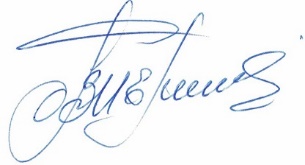 Секретарь заседания Правления                                                    Кочетова Л.В. .г. Улан-Удэ, ул. Ленина, д. 25, тел. 8(3012) 21-55-88,( 89021)642246;  e-mail: sro@tpprb.com